Dòng điện xoay chiềuMức nhận biết: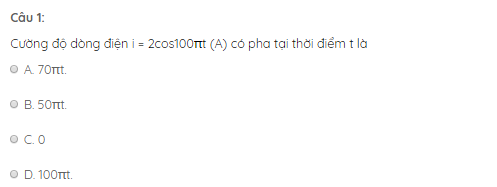 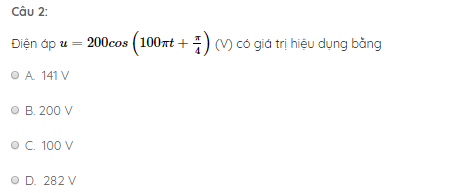 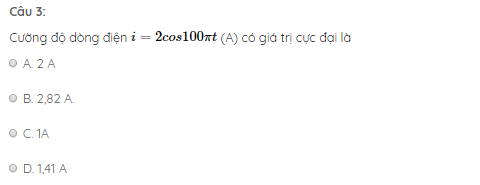 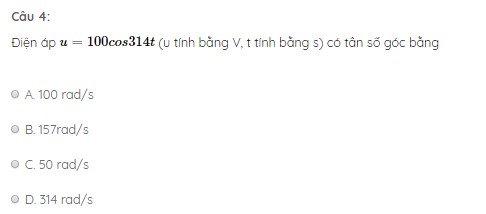 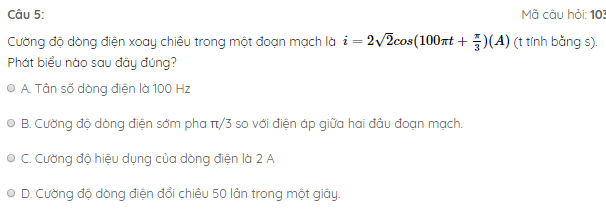 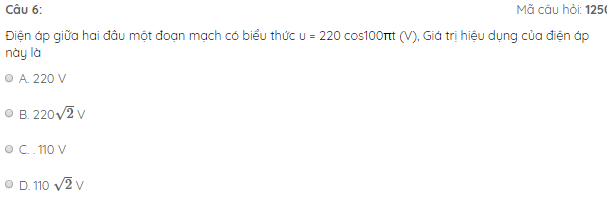 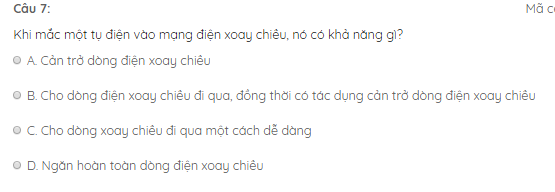 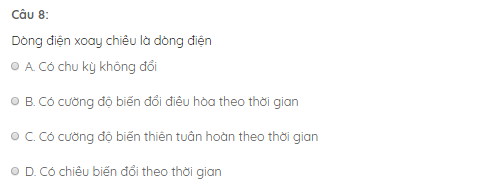 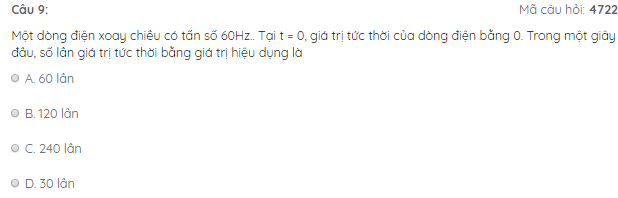 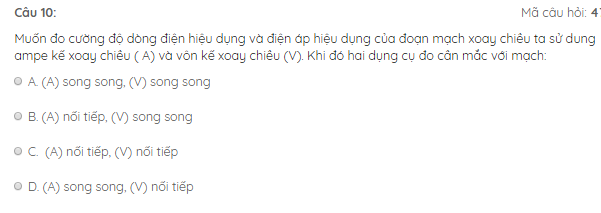 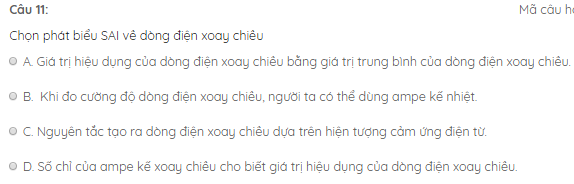 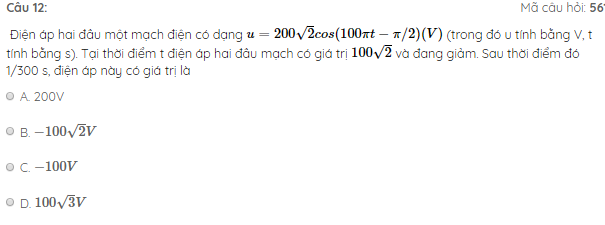 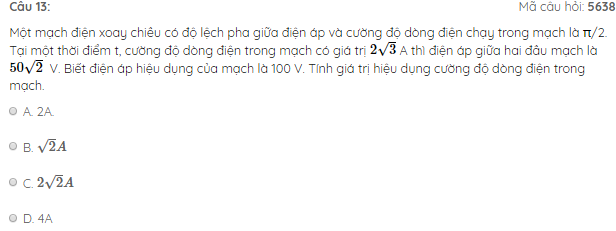 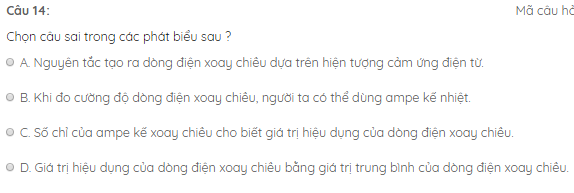 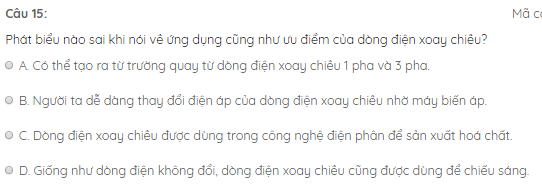 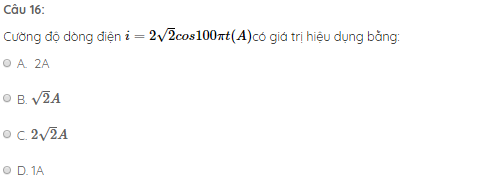 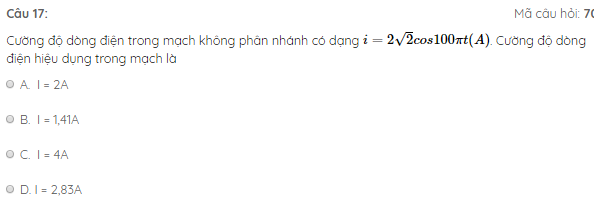 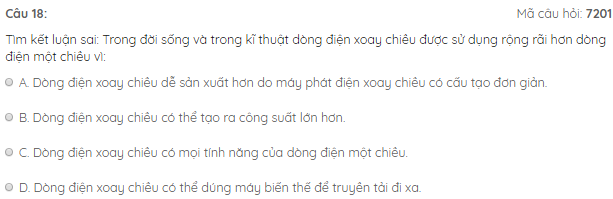 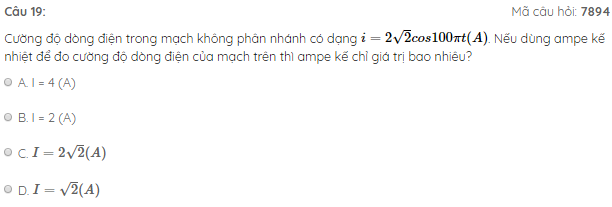 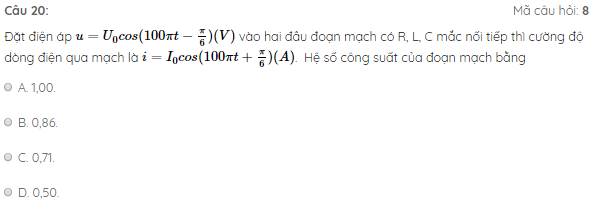 Mức thông hiểu: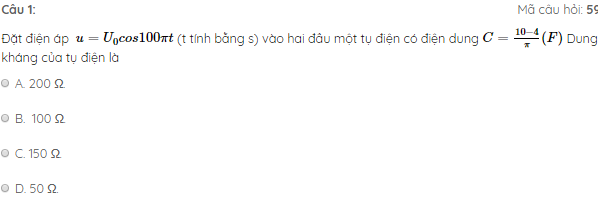 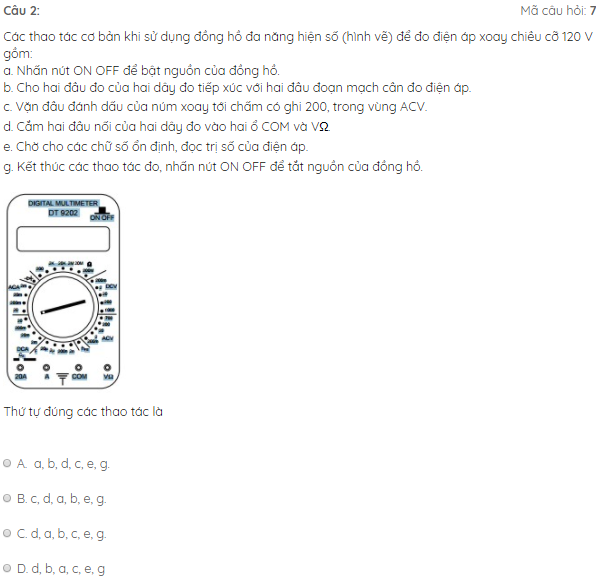 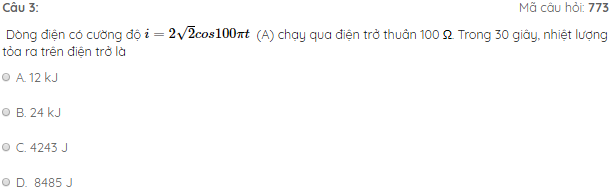 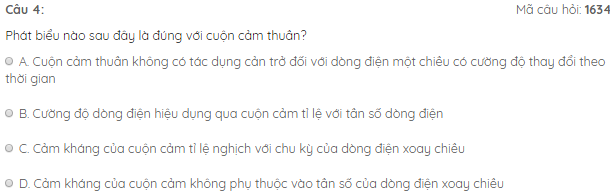 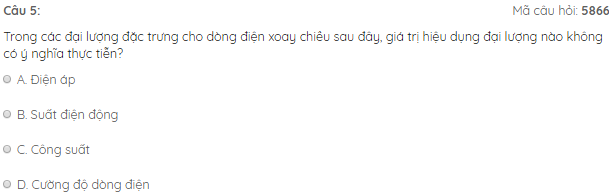 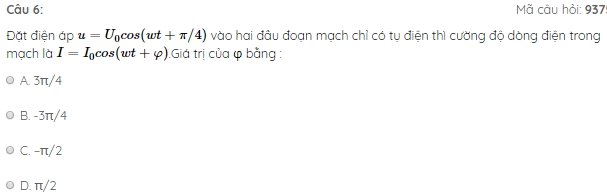 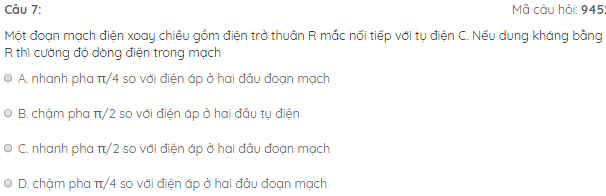 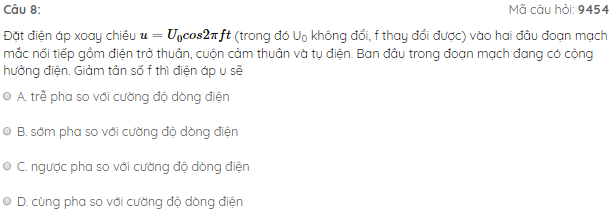 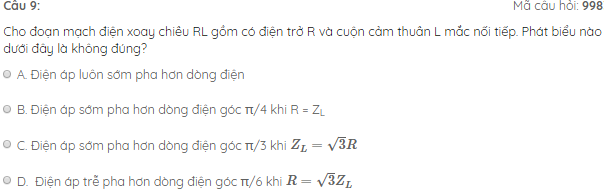 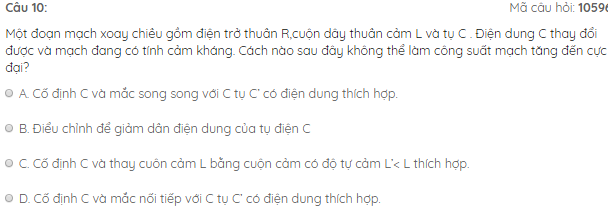 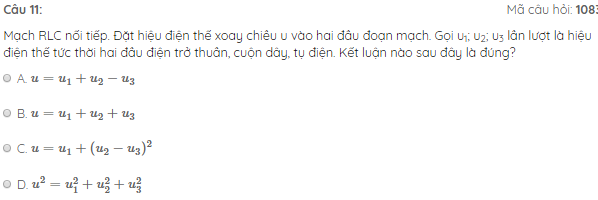 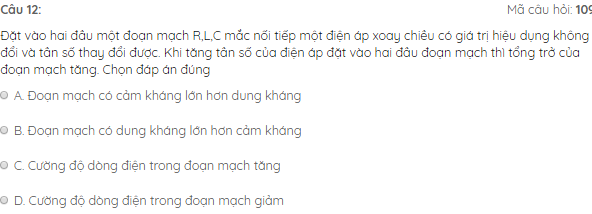 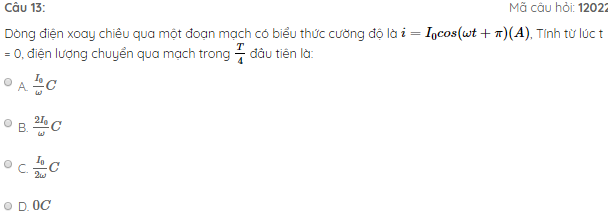 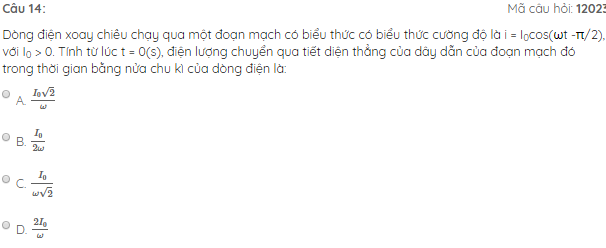 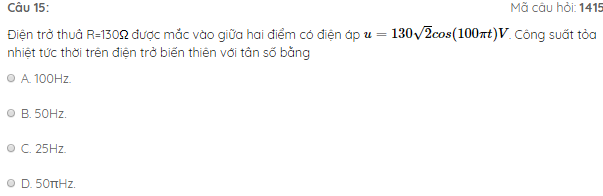 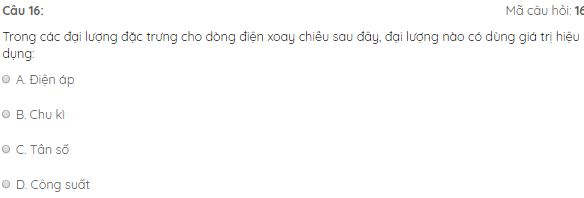 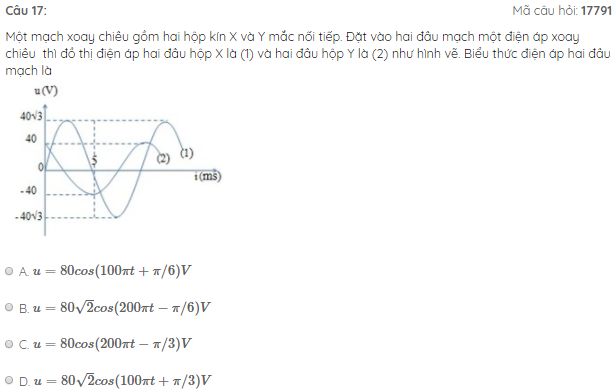 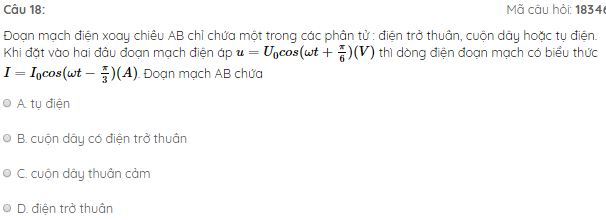 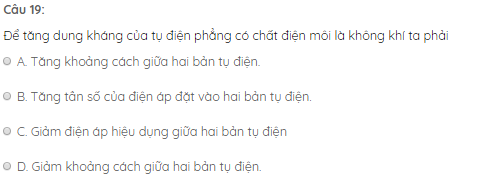 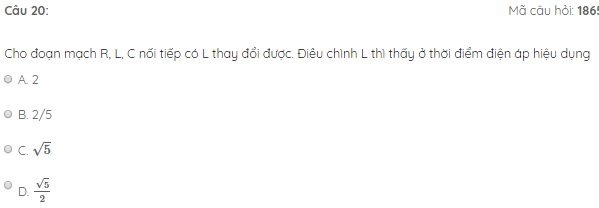 Mức vận dụng: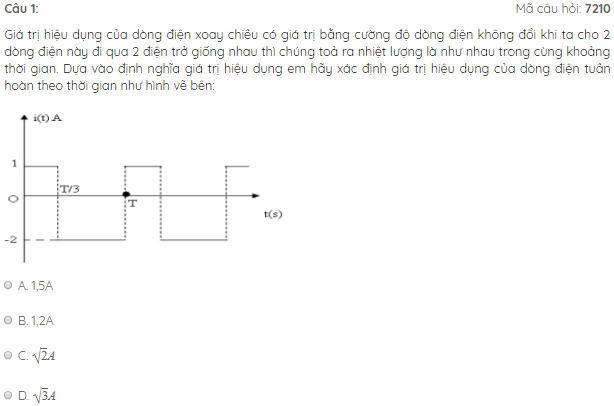 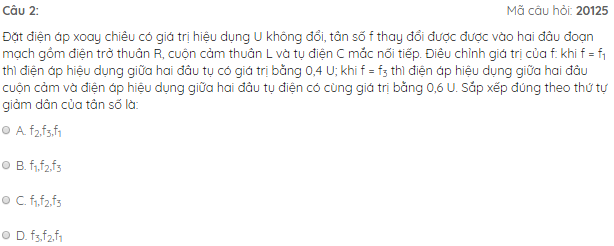 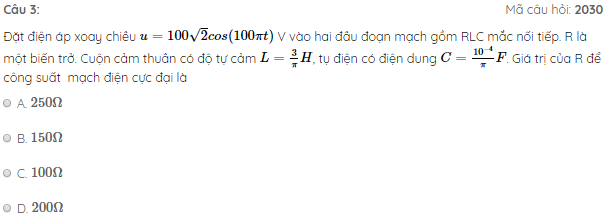 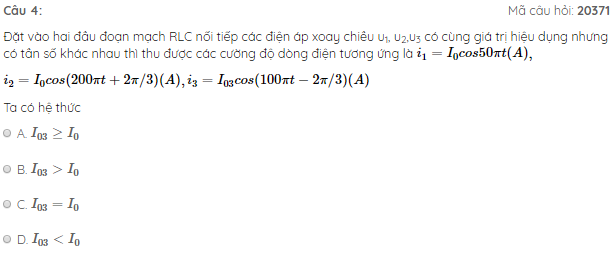 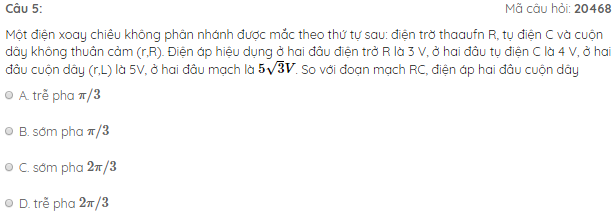 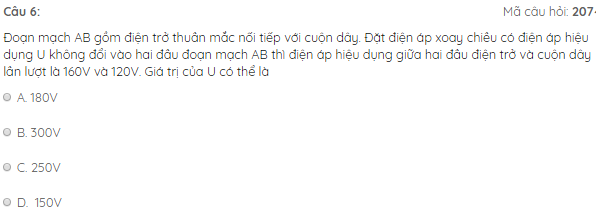 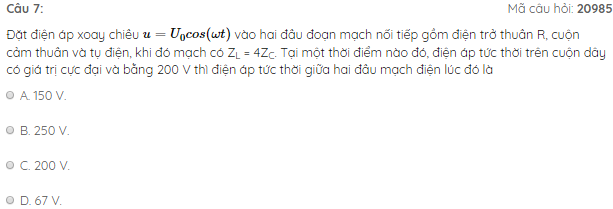 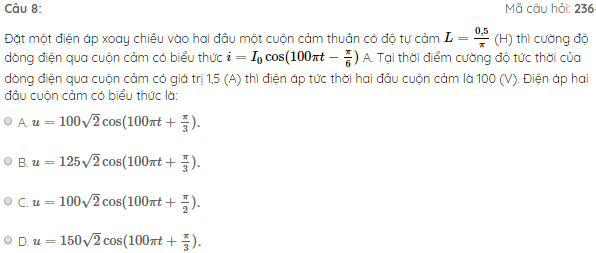 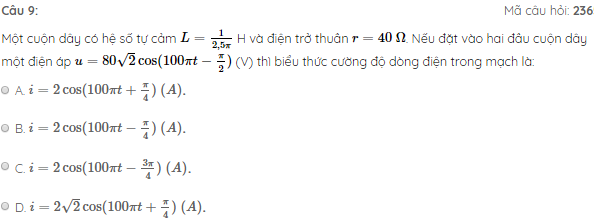 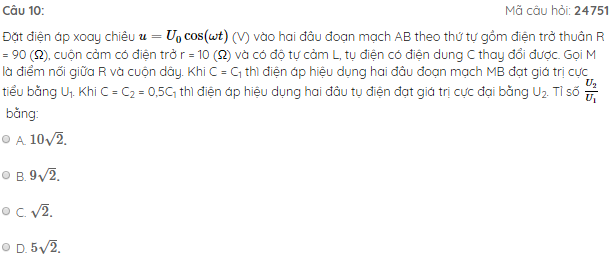 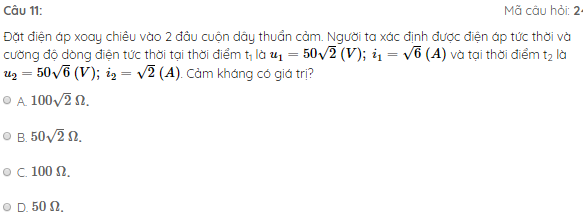 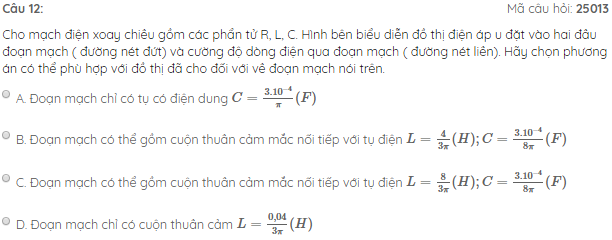 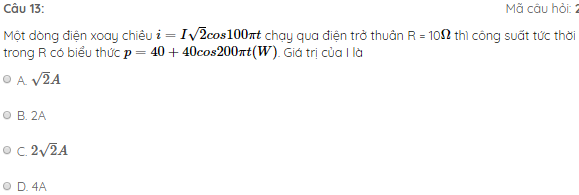 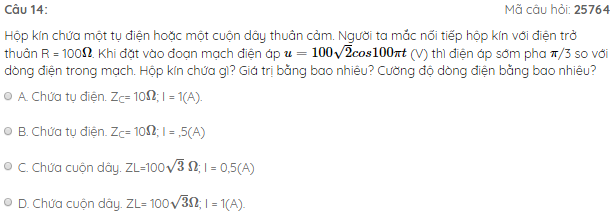 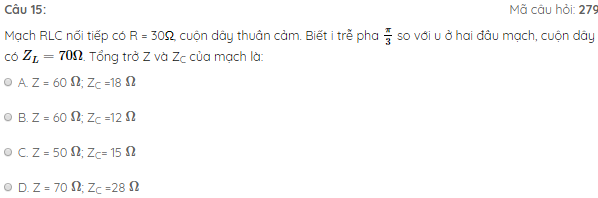 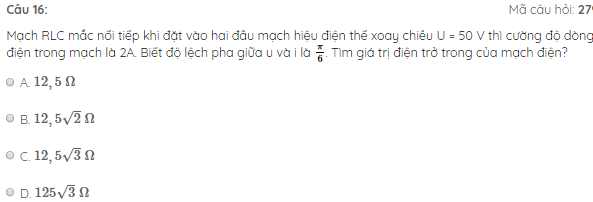 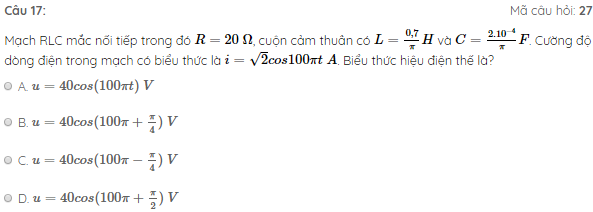 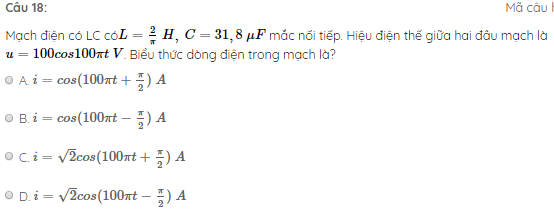 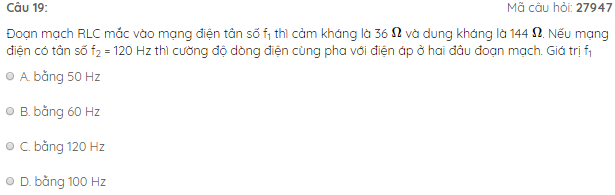 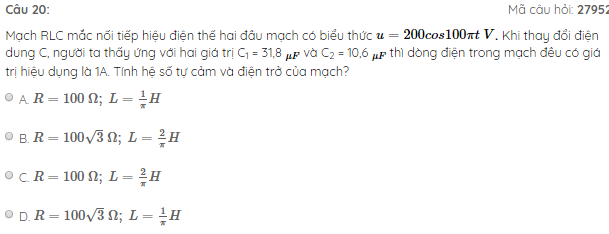 Câu 1DCâu 6DCâu 11ACâu 16ACâu 2ACâu 7BCâu 12BCâu 17ACâu 3ACâu 8BCâu 13CCâu 18CCâu 4DCâu 9BCâu 14DCâu 19BCâu 5CCâu 10BCâu 15CCâu 20DCâu 1BCâu 6ACâu 11BCâu 16DCâu 2BCâu 7ACâu 12ACâu 17CCâu 3ACâu 8ACâu 13ACâu 18CCâu 4CCâu 9DCâu 14ACâu 19ACâu 5BCâu 10ACâu 15ACâu 20DCâu 1DCâu 6CCâu 11DCâu 16CCâu 2BCâu 7ACâu 12CCâu 17BCâu 3DCâu 8BCâu 13BCâu 18BCâu 4DCâu 9CCâu 14CCâu 19BCâu 5BCâu 10ACâu 15ACâu 20C